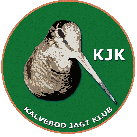 Referat: Bestyrelsesmøde i Kalvebod Jagtklub Sted: Københavns FlugtskydningsklubDato: 15. september 2021Tid: Bestyrelsesmøde fra 17:30- ca. 18:30Indkaldte:   	Jens Henrik Wulff (JHW), Eric Yvanes (ERY), Tage Bruun (TAB),  
Jens Bitsch Larsen (JBL), Torben Lohfert (TL), Jørgen Roager (JR)Afbud:  	Bespisning: 	Kassereren medbringer noget til kaffen JLokaler:	KFK lægger lokaler tilDagsorden:Velkomst (JBL)Valg af referentPunkter som skal ind i dagsordenen – AktiviteterOpfølgning Sommerfest og klubmesterskab den 21. AugustGeneralforsamling 15. septemberPå valg er Eric, Tage, Torben, Anders, Jørgen, Berit og ErlingMedlemsskydning og konkurrenceOpstilling af ”Vagt” liste – hvem er tiltæde på datoerne for skydningerne Jule skydningJens isætter foreningsmeddelelser i jæger Hjemmeside opdateringAktiviteter og kalenderArtikler om aktiviteterHosting af mail adresser pt. Hos simply.com til kr 37,5/månedAndet??Mødekalender OpdateretØvrigtHusk at stille med forslag til dagsorden, herunder også aktiviteter.Møde og aktivitetskalender 2021-2022Måløv:                	Fælleshuset, Marklodden 51,2760  MåløvKFK:                     	Selinevej 9, 2300   København SMosehuset:        	Mosesvinget 3,   2400 København NVSkovbo: 	Regnemarkværket 2, 4632 BjæverskovBorup:                 	Boruphallen, Hovedgaden 65 ,  4140 Borup 
Slangerup:	Idrætsvej 5, SlangerupMødekalenderKl.AktivitetSted13. april 202118:40-21:30Bestyrelsesmøde, Måløv13. april 202118:30-18:40Ekstraordinær generalforsamlingMåløv23. april 202114:00-18:00Medlemsskydning og fællestræning starterKFK27. maj 202119:30-21:30Årsmøde jægerråd KøbenhavnMosehuset28. maj 202114:00-18:00Medlemsskydning og fællestræning slutterKFK30. maj 202114:00-19:00DJ ForbundsmesterskaberGilleleje08. juni 202118:30-21:30Bestyrelsesmøde, Måløv19. juni 202109:30-16:00Kredsmøde kreds 7Slangerup20. juni 202109:00-16:00DJ-repræsentantskabsmødeOdense30.-31. juli 202109:00-16:00DJ forbundsmesterskaberHerning11.august 202118:30-21:30BestyrelsesmødeMåløv21. August 202110:00-16:00Klubmesterskaber og sommerfestKFK+Mosehuset15. september 202117:30-18:30Bestyrelsesmøde, KFK15. september 202118:30-20:30GeneralforsamlingKFK19. september 202109:00-16:00MosetræfUtterslev mose24..september 202114:00-18:00FællessskydningKFK10. oktober 202114:00-18:00Fællesskydning, kvartals mesterskabKFK29. oktober 202114:00-18:00FællessskydningKFK26. november 202114:00-18:00FællessskydningKFK24. november 202118:30-21:30JægerrådsmødeMosehuset05. december 202110:00-15:00Juleskydning og kvartals mesterskabKFK18. januar 202218:30-21:30Årsmøde jægerrådMosehuset25. januar 202218:30-21:30BestyrelsesmødeMåløv06. marts 202214:00-18:00Fællesskydning, kvartals mesterskabKFK06. marts 202209:00-16:00KredsmødeBorup16. marts 202218:30-21:30Bestyrelsesmøde,Måløv 01.  april 202214:00-19:00Medlemsskydning og fællestræning starterKFK